Zadania na środę, 26.01.22r. 
Temat dnia: Dokarmiamy ptaki.1.Proszę obejrzeć film na You Tube „ Ptaki zimą” nowy film edukacyjny dla dzieci , który opowiada o dokarmianiu ptaków.
Dzieci mogą opowiedzieć rodzicom, czego dowiedziały się z filmu oraz tego, co pamiętają z zajęć w przedszkolu. Czym można dokarmiać ptaki, a czym nie wolno i dlaczego? Kiedy dokarmiamy ptaki? 2.Zabawa rozwijająca zmysł dotyku” Ziarenka” Dzieci oglądają różne ziarna: grochu, fasoli, pszenicy, kaszy,   i ich dotykają. Określają, które są największe, a które najmniejsze. Następnie rodzic wsypuje garść pomieszanych nasion  do woreczka i prosi dziecko, aby wyciągnęło z niego podany przez niego rodzaj ziarna .Następnie mogą je segregować odkładając do wyznaczonych pojemnikow.

3. Praca plastyczna: ptaki w karmniku. Można wykorzystać kolorowankę lub własnymi siłami, używając swojej wyobraźni, stworzyć karmnik dla ptaków, np. z patyków, wycinając z papieru, z rolki po papierze toaletowym lub z pomocą rodzica stworzyć prawdziwy karmnik z małych deseczek. W załącznikach znajdują się wzory, z których można skorzystać. 
  4. Zabawa ruchowa: „ Nogi stonogi”  na Youtube- proszę pobawcie się .
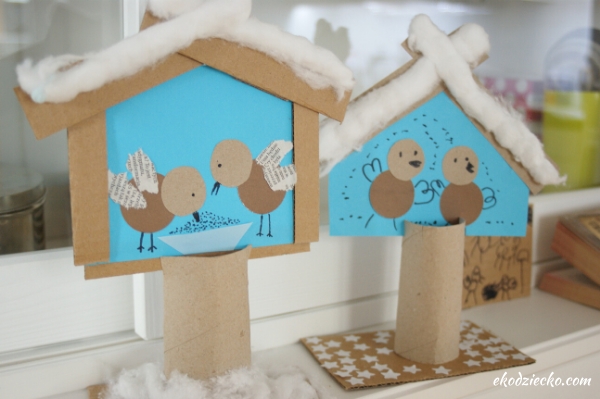 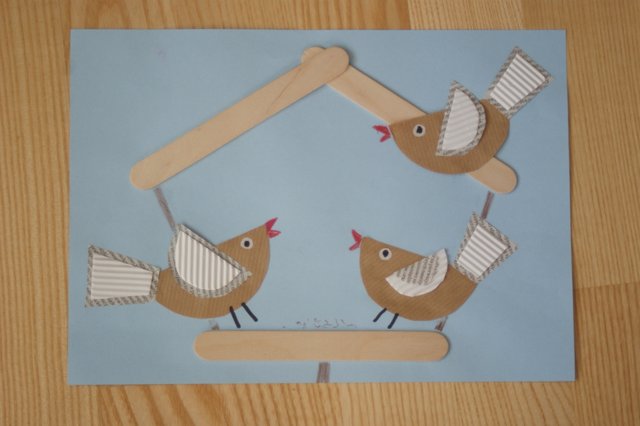 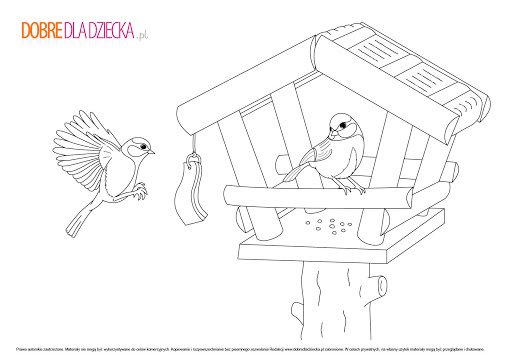 